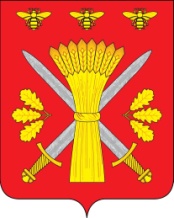                            РОССИЙСКАЯ ФЕДЕРАЦИЯ                                 ОРЛОВСКАЯ ОБЛАСТЬТРОСНЯНСКИЙ РАЙОННЫЙ СОВЕТ НАРОДНЫХ ДЕПУТАТОВПОСТАНОВЛЕНИЕ19 января 2018 г.                                                                                  № 99     с.Тросна                              Принято на пятнадцатом  заседании районного                               Совета народных  депутатов пятого созыва  О решении «О списании (ликвидации) движимогоимущества, находящегося в оперативном управленииБОУ ТР ОО «Троснянская СОШ»Рассмотрев предложенный проект решения, Троснянский районный Совет народных депутатов постановил:     1.Принять решение   «О списании (ликвидации) движимого имущества, находящегося в оперативном управлении БОУ ТР ОО «Троснянская СОШ».2. Направить принятое решение Главе Троснянского района для подписания и обнародования на официальном сайте администрации Троснянского района.3. Контроль за исполнение решения возложить на комитет по экономике, бюджету и налогам.Председатель районного Совета                                          народных депутатов                                                            В.И.Миронов                                              